PROGRAMMAZIONE DISCIPLINARE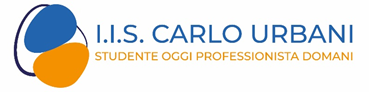 A.S. 2022-2023LEGENDALe conoscenze indicano il risultato dell'assimilazione di informazioni attraverso l'apprendimento. Le conoscenze sono l'insieme di fatti, principi, teorie e pratiche, relative a un settore di studio o di lavoro. Nel Quadro europeo delle Qualifiche e dei Titoli (European Qualifications Framework - EQF), le conoscenze sono descritte come teoriche e/o pratiche. Le abilità indicano le capacità di applicare conoscenze e di usare know-how per portare a termine compiti e risolvere problemi. Nel Quadro europeo delle Qualifiche e dei Titoli, le abilità sono descritte come cognitive (uso del pensiero logico, intuitivo e creativo) e pratiche (che implicano l'abilità manuale e l'uso di metodi, materiali, strumenti). Le competenze indicano la comprovata capacità di usare conoscenze, abilità e capacità personali, sociali e/o metodologiche in situazioni di lavoro o di studio e nello sviluppo professionale e/o personale. Nel Quadro europeo delle Qualifiche e dei Titoli le 'competenze' sono descritte in termini di responsabilità e autonomia.Le programmazioni disciplinari devono essere uguali per classi parallele, compatibilmente con i diversi “indirizzi di studio”.I moduli devono essere discussi, organizzati e redatti in sede di Dipartimento, nel pieno rispetto della “libertà di insegnamento” di ciascun docente.I moduli, debitamente compilati, devono essere inviati all’indirizzo mail………………………… entro e non oltre il 30 ottobre 2022.DIPARTIMENTO:DISCIPLINA:DOCENTE: CLASSE E SEZIONE: LIBRI DI TESTO: LIBRI DI TESTO: Modulon.Conoscenze (sapere)Abilità(saper essere)Competenze  (saper fare)Obiettivi Minimi(necessari per gli interventi di recupero e per le prove comuni)Tempi previsti1(es. il 1700)(es) L'IlluminismoInquadramento storico: il 1700L’Enciclopedia ed i philosophes(es.) Saper inserire i fenomeni storici studiati nello spazio-tempoSaper descrivere i fenomeni storici studiati nel loro svolgimentoSaper individuare le cause  e le conseguenze dello sviluppo temporaleSaper utilizzare il linguaggio appropriato(es.) capacità di compiere collegamenti interdisciplinari in storia, letteratura, arte  riguardo il  periodo storico trattato, costruendo un grafico o una tabella(es.) Conoscere i principali e più importanti eventi storici del periodo trattatoSaper descrivere alcuni dei principali fenomeni storici del periodo studiatoIndividuare le più importanti cause e conseguenze del periodo trattatoSaper usare alcuni dei più significativi termini del linguaggio specifico della disciplina(es. ottobre-novembre)2(es. Il 1800)(es. Romanticismo)3(es. il 1900)(es. Decadentismo)4 …….VERIFICHE DEGLI APPRENDIMENTI (numero minimo a quadrimestre:  2 verifiche scritte,  2 verifiche orali, 1 test)VERIFICHE DEGLI APPRENDIMENTI (numero minimo a quadrimestre:  2 verifiche scritte,  2 verifiche orali, 1 test)VERIFICHE DEGLI APPRENDIMENTI (numero minimo a quadrimestre:  2 verifiche scritte,  2 verifiche orali, 1 test)Tipologia 1° Quad.N02° Quad.N0Produzione scrittaProgetto individualeProgetto di gruppoTest strutturati/semistrutturatiColloqui oraliUnità  di apprendimento interdisciplinare (se svolta)Unità  di apprendimento interdisciplinare (se svolta)Competenze sociali e civiche perseguite: Titolo percorso interdisciplinare:Descrizione percorso interdisciplinare: educazione civicaD.M. del 22.06.2020educazione civicaD.M. del 22.06.2020TITOLO DEL MODULO:COLLEGAMENTI CON ALTRE DISICPLINE:ORE: VERIFICHE DI APPRENDIMENTO: